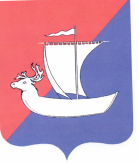 АДМИНИСТРАЦИЯ СЕЛЬСКОГО ПОСЕЛЕНИЯ «ПУСТОЗЕРСКИЙ  СЕЛЬСОВЕТ» ЗАПОЛЯРНОГО РАЙОНА НЕНЕЦКОГО АВТОНОМНОГО ОКРУГАП О С Т А Н О В Л Е Н И Еот   26.01 .2022    № 6с. Оксино Ненецкий автономный округО  ВНЕСЕНИИ ИЗМЕНЕНИЙ  В ПОСТАНОВЛЕНИЕ  АДМИНИСТРАЦИИ  СЕЛЬСКОГО ПОСЕЛЕНИЯ  «ПУСТОЗЕРСКИЙ СЕЛЬСОВЕТ» ЗАПОЛЯРНОГО РАЙОНА  НЕНЕЦКОГО АВТОНОМНОГО ОКРУГА ОТ 30.12.2021  №12 «ОБ  УСТАНОВЛЕНИИ ЭКОНОМИЧЕСКИ ОБОСНОВАННЫХ ТАРИФОВ  НА  УСЛУГИ  ОБЩЕСТВЕННЫХ  БАНЬ  НА  ТЕРРИТОРИИ  СЕЛЬСКОГО ПОСЕЛЕНИЯ «ПУСТОЗЕРСКИЙ  СЕЛЬСОВЕТ» ЗАПОЛЯРНОГО РАЙОНАНЕНЕЦКОГО АВТОНОМНОГО ОКРУГА МУНИЦИПАЛЬНОМУ  КАЗЕННОМУ  ПРЕДПРИЯТИЮ «ПУСТОЗЕРСКОЕ» НА 2022 ГОД»Администрация  Сельского поселения «Пустозерский сельсовет» Заполярного района Ненецкого автономного округа ПОСТАНОВЛЯЕТ:1.   Внести изменения  в постановление  Администрации  Сельского поселения «Пустозерский сельсовет» Заполярного района  Ненецкого автономного округа  от 30.12.2021 №12 «Об установлении  экономически  обоснованных  тарифов  на  услуги  общественных  бань  на  территории Сельского поселения «Пустозерский сельсовет» Заполярного района Ненецкого автономного округа  муниципальному  казенному  предприятию  «Пустозерское»  на 2022 год»:1.1. абзац 1 изложить в следующей редакции « с 1 января 2022 года по 31  марта 2022 года  в размере  5 424 (Пять тысяч  четыреста  двадцать  четыре) рубля  74 коп.  одного посещения (помывки)».2. Настоящее  Постановление вступает в силу после его официального опубликования (обнародования) и распространяется на правоотношения,  возникшие  с 1 января 2022 года.Глава Сельского поселения«Пустозерский сельсовет» ЗР НАО                                                           С.М.Макарова